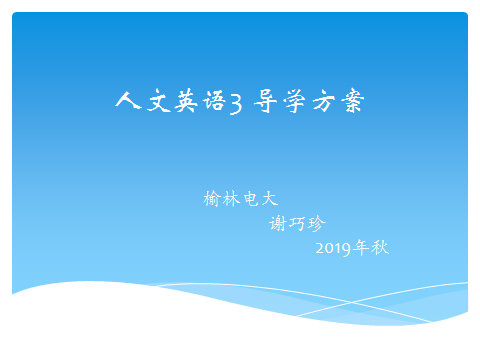 一、登录方法登录方法一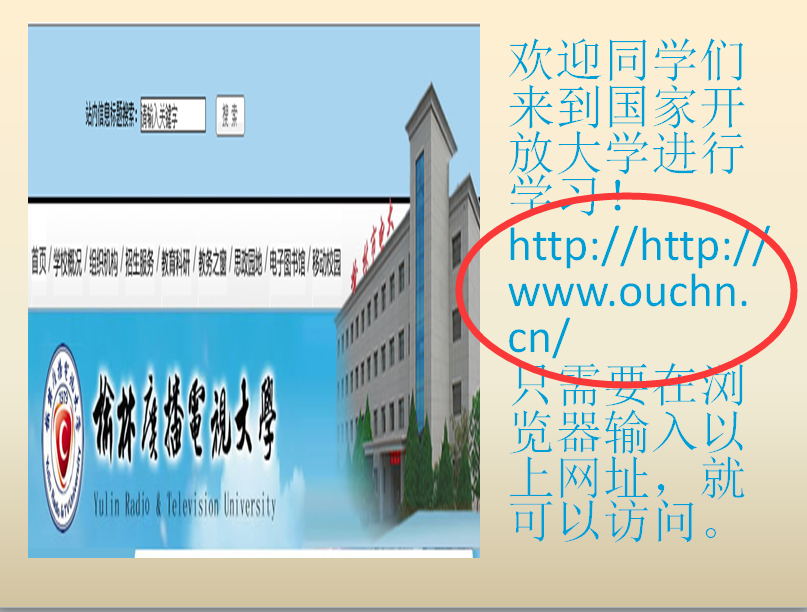 登入方法二 输入网址http://192.168.168.2进入榆林电大网站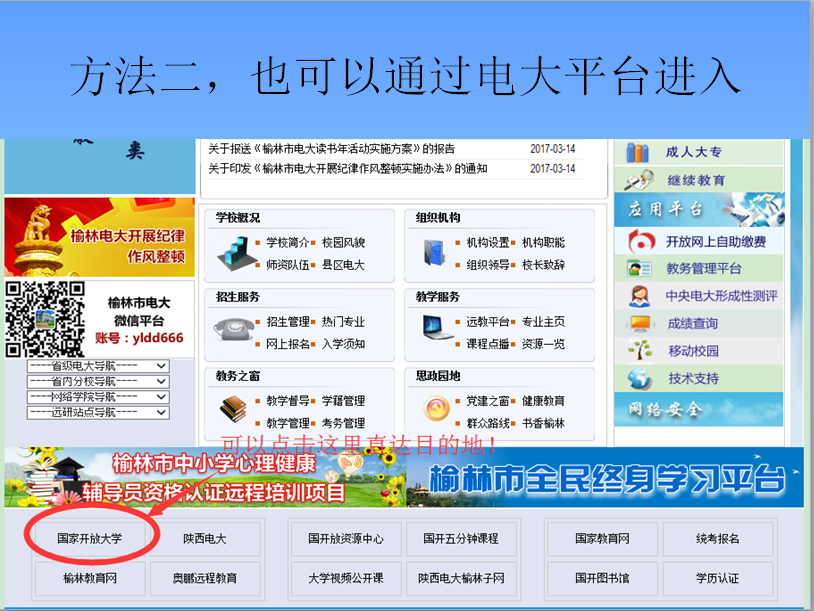 进入国家开放大学界面，选择学生登录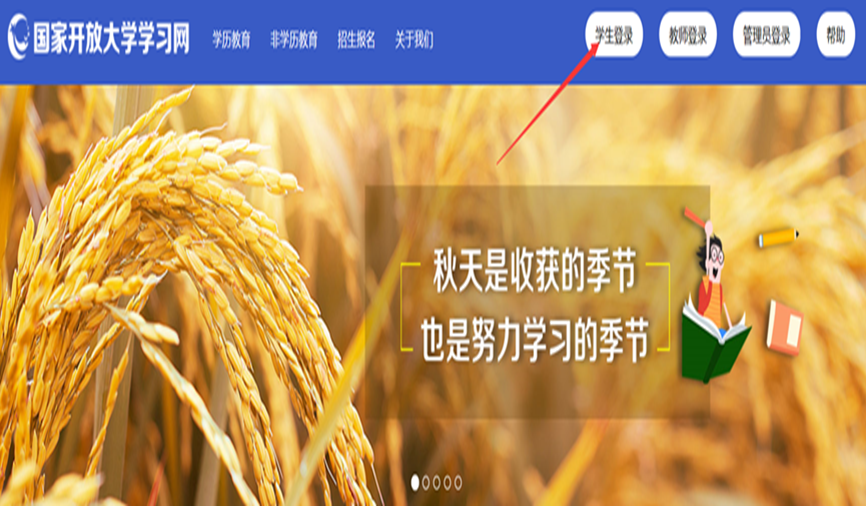 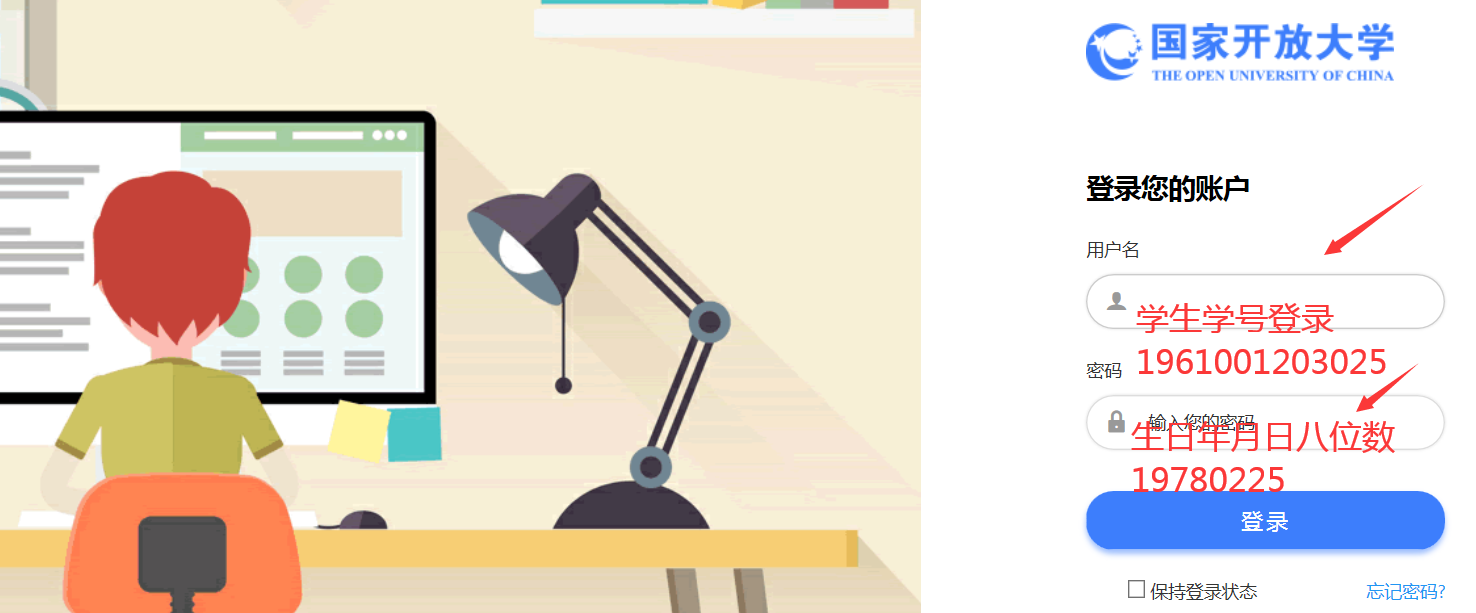 找到课程，进入学习，注意作业提示！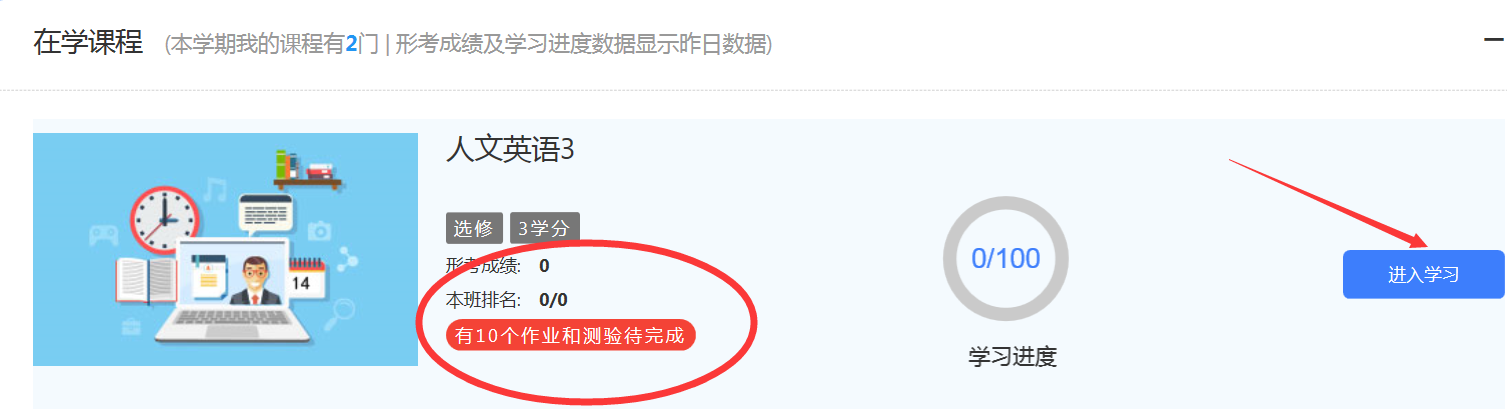 二、课程考核方式及学习方法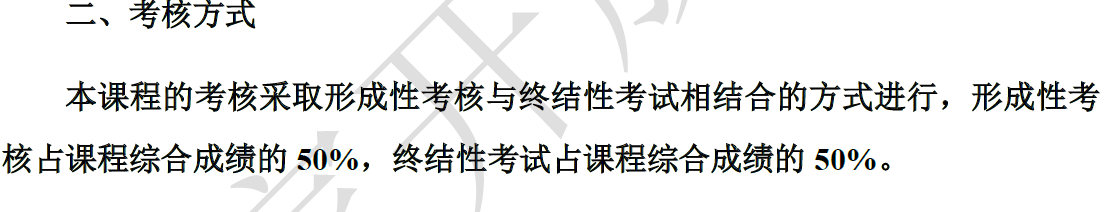 进入课程界面，里面有丰富的资源，进入每一单元进行系统学习。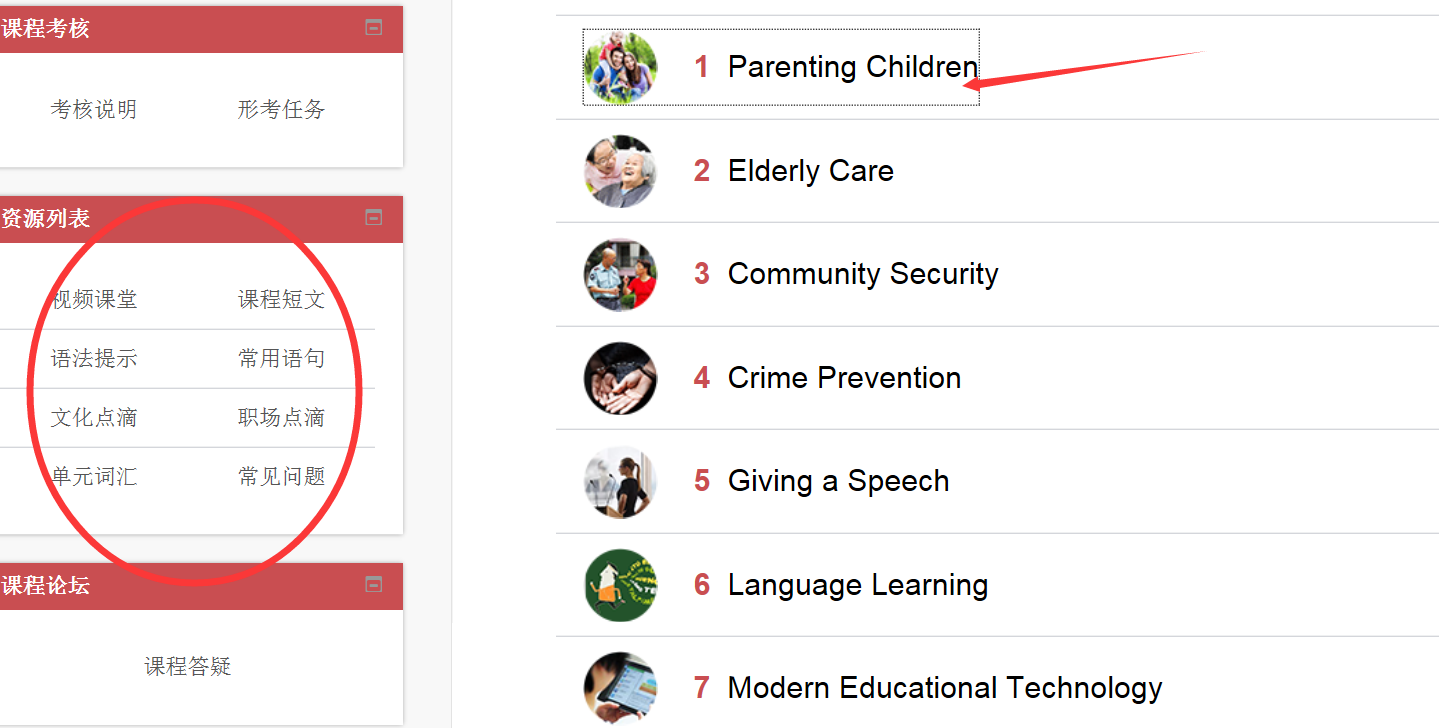 依次进入每个单元里面听说读写测验一应俱全！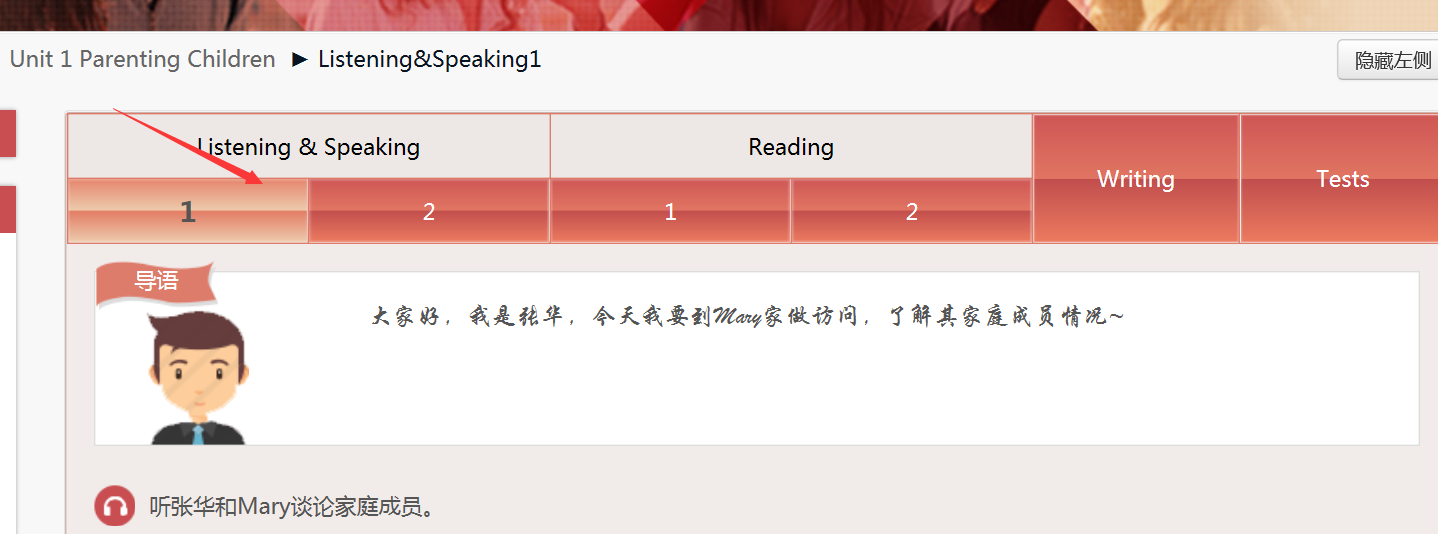 三、完成行考的方法找到形考任务界面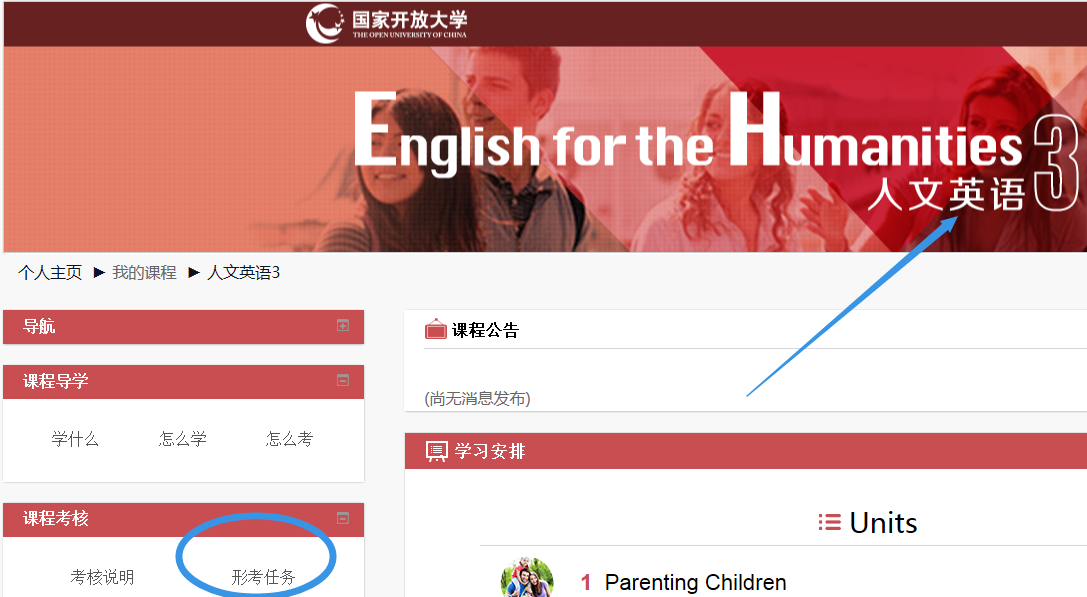 《人文英语3》共有八个单元自测，每套都要进去完成！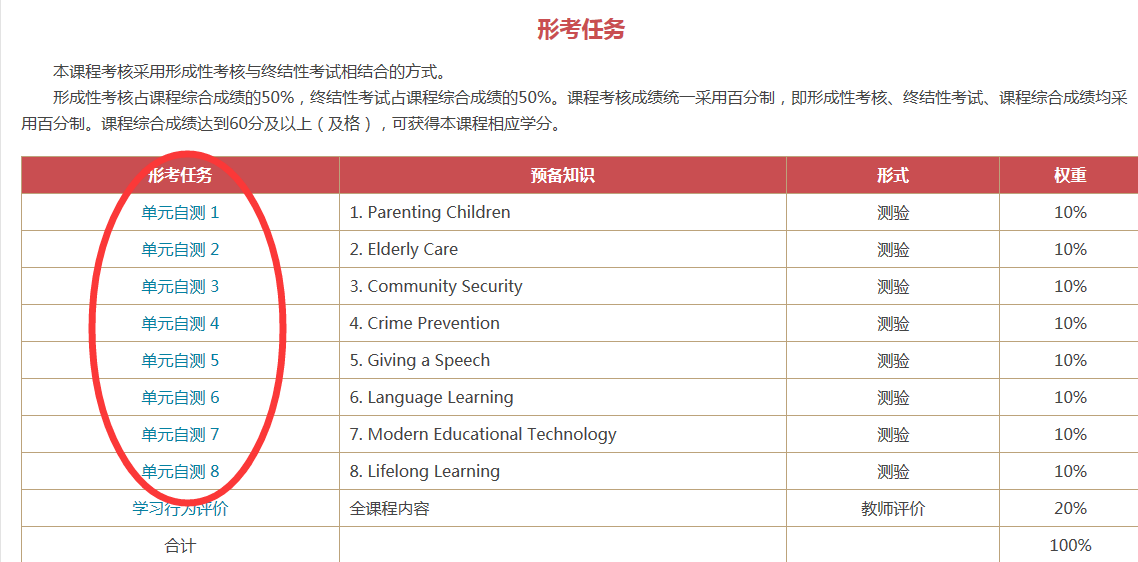 进入每个单元之后，找到现在预览测验，进去可答题！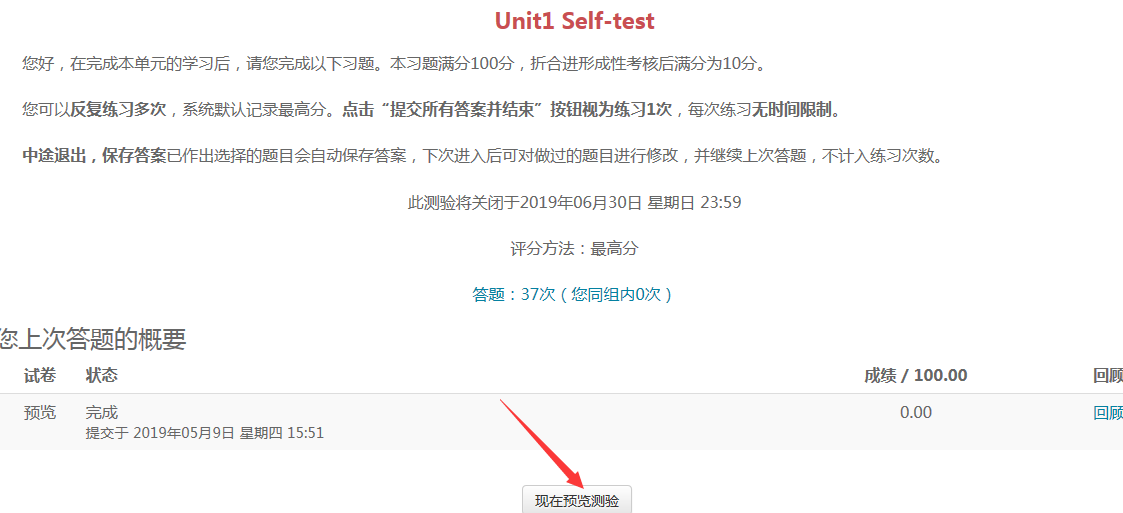 请大家按要求完成形考任务，形考任务参考答案发至榆林电大网站http://192.168.168.2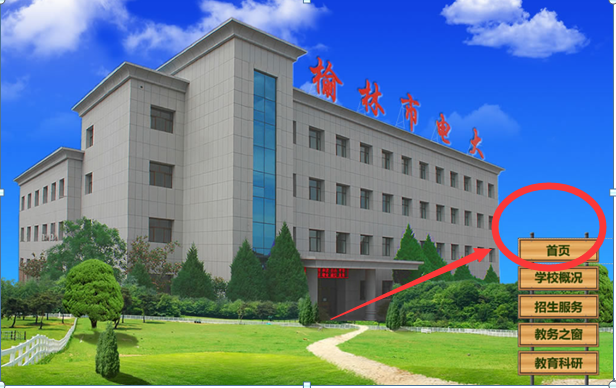 点击首页，找到导学助学！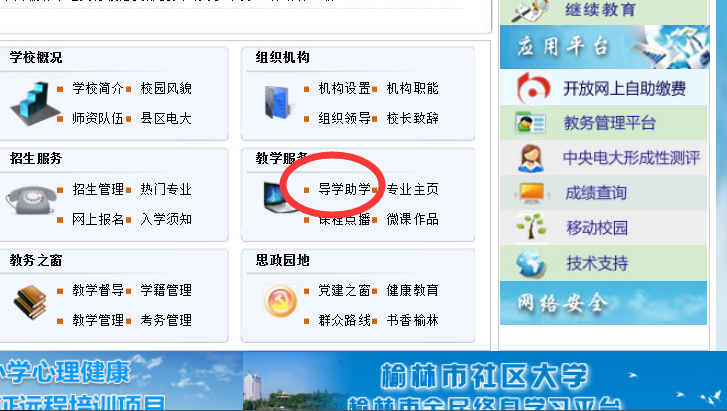 在方框中输入课程名称，或ID号找到你所要找的课程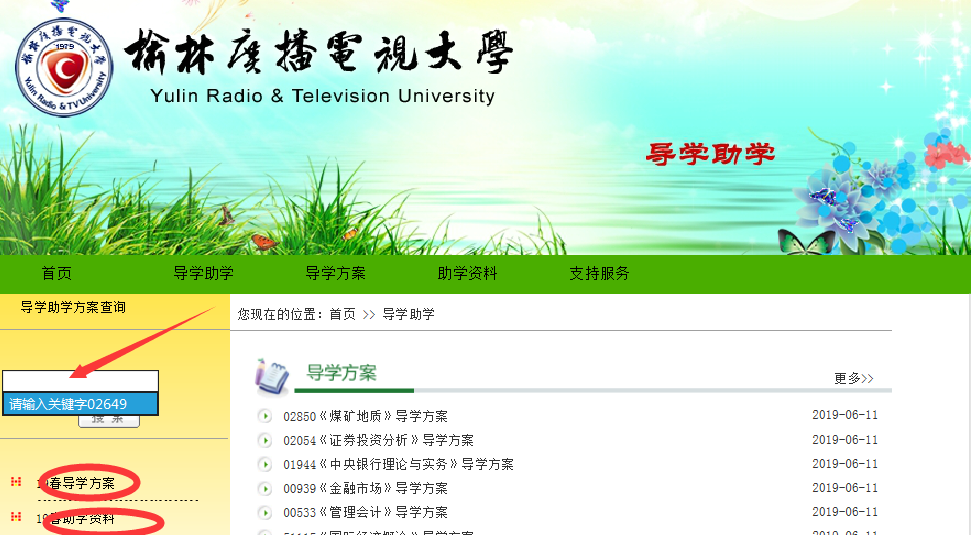 温馨提示：由于试卷随机组题，我发的题库答案，请大家使用Ctrl+F查找四、发帖方法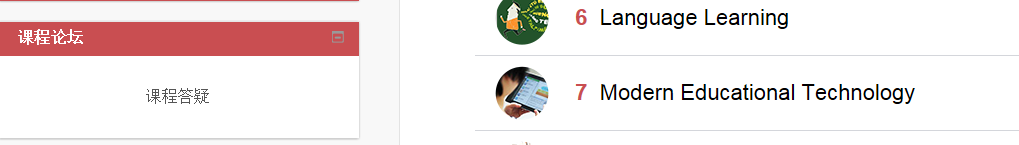 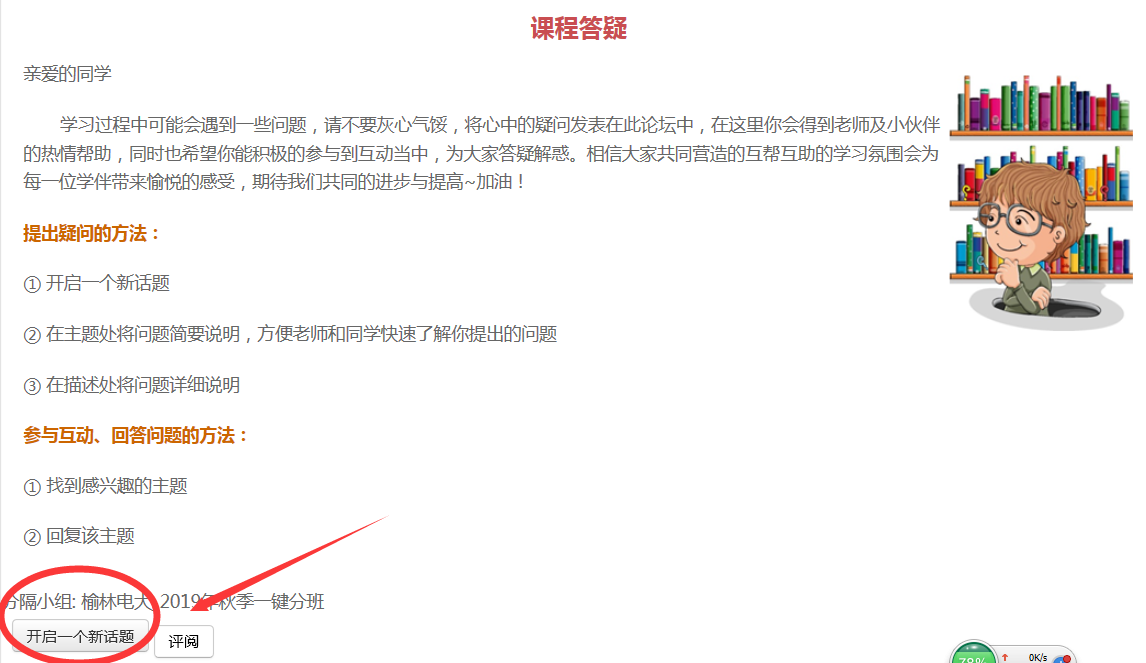 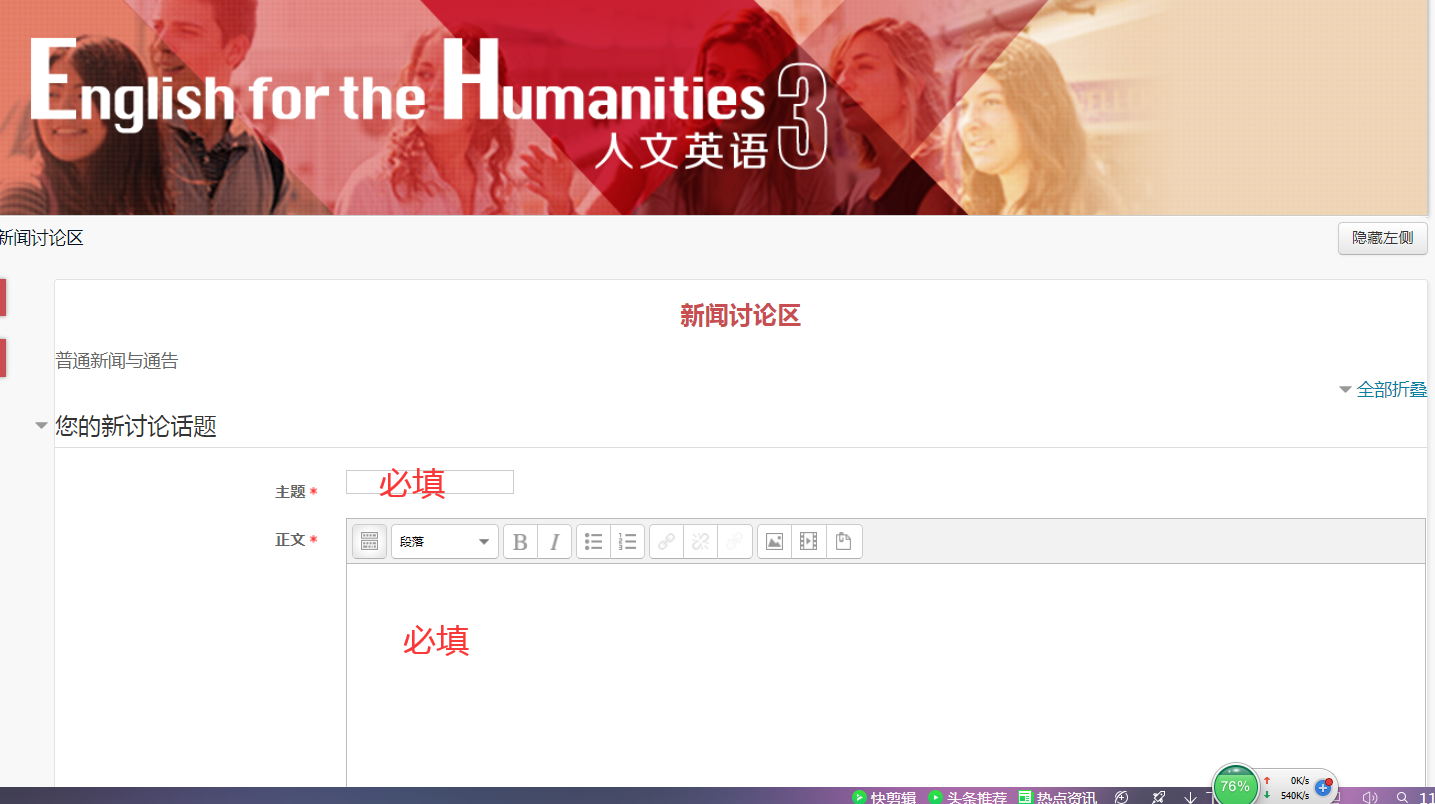 五、导学老师联系方式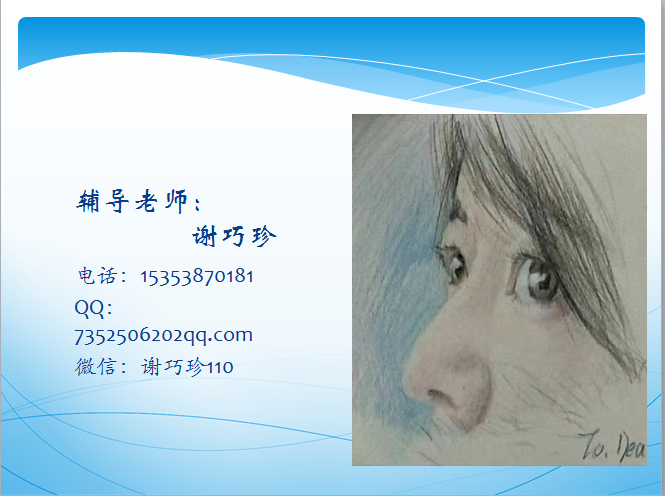 